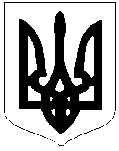 	ЛИСЯНСЬКА СЕЛИЩНА РАДА	ВИКОНАВЧИЙ КОМІТЕТ РІШЕННЯ від 23.07.2021                                смт Лисянка                                              № 90Відповідно до статей 34, 59, 73 Закону України «Про місцеве самоврядування в Україні», Сімейного кодексу України, Правил опіки та піклування, затверджених спільним  наказом Державного комітету України у справах сім’ї та молоді, Міністерства освіти України, Міністерства охорони здоров’я України і Міністерства праці та соціальної політики України від 26.05.1999 N 34/166/131/88, з метою захисту прав та інтересів повнолітніх осіб, які потребують опіки (піклування), враховуючи подані комісією з забезпечення прав та інтересів фізичних осіб, які потребують опіки та піклування матеріалів щодо встановлення опіки над Атаманюк Тетяною Вікторівною, 21.12.61 р.н., виконком вирішив:Затвердити висновок комісії з забезпечення прав та інтересів фізичних осіб, які потребують опіки та піклування про встановлення опіки над Атаманюк Тетяною Вікторівною, 21.12.61 р.н. (додається).Контроль за виконанням рішення покласти на першого заступника селищного голови Зарудняка О.М.Селищний голова 			 				      А.П. ПроценкоДодаток 1до рішення виконавчого комітетувід 23.07.2021 № 90ЗАТВЕРДЖЕНОрішення виконавчого комітетуЛисянської селищної  радивід 23.07.2021 р. №90В И С Н О В О Ккомісії з забезпечення прав та інтересівфізичних осіб, які потребуютьопіки та піклування про встановлення опікинад Атаманюк Тетяною Вікторівною, 21.12.61 р.н.Розглянувши документи подані Атаманюком Павлом Вікторовичем до комісії з забезпечення прав та інтересів фізичних осіб, які потребують опіки та піклування, який має бажання виконувати обов’язки опікуна над Анаманюк Тетяною ВікторівноюВстановлено:14.06.2021 р. до комісії з забезпечення прав та інтересів фізичних осіб, які потребують опіки та піклування звернувся громадянин Атаманюк Павло Вікторович, 01.01.1998 р.н., який зареєстрований та проживає за адресою: Черкаська область. Звенигородський район, село Смільчинці, вулиця Леніна, 76 щодо розгляду можливості призначення його опікуном над Атаманюк Тетяною Вікторівною, 21.12.1961 р.н., яка зареєстрована та проживає разом із Атаманюком П.В.Опіку над Атаманюк Тетяною Вікторівною було визнано за її мамою Атаманюк Лідією Яківною, але 20 червня 2020 року мама померла, що підтверджується свідоцтвом про смерть.Розглянувши отримані документи та враховуючи те, що Атаманюк Тетяна Вікторівна інвалід з дитинства другої групи, непрацездатна і потребує постійного стороннього догляду, відповідно п.п.4 п.«б» ст.34 Закону України «Про місцеве самоврядування в Україні», постанови КМУ від 24.09.2008 №866 «Питання діяльності органів опіки та піклування, пов’язаної із захистом прав дитини», комісія з забезпечення прав та інтересів фізичних осіб, які потребують опіки та піклування вважає можливим та необхідним призначення Атаманюка Павла Вікторовича опікуном над недієздатною Атаманюк Тетяною Вікторівною.Секретар 	О.В.МакушенкоПро затвердження висновку комісії з забезпечення прав та інтересів фізичних осіб, які потребують опіки та піклування про встановлення опіки над Атаманюк Тетяною Вікторівною, 21.12.61 р.н.